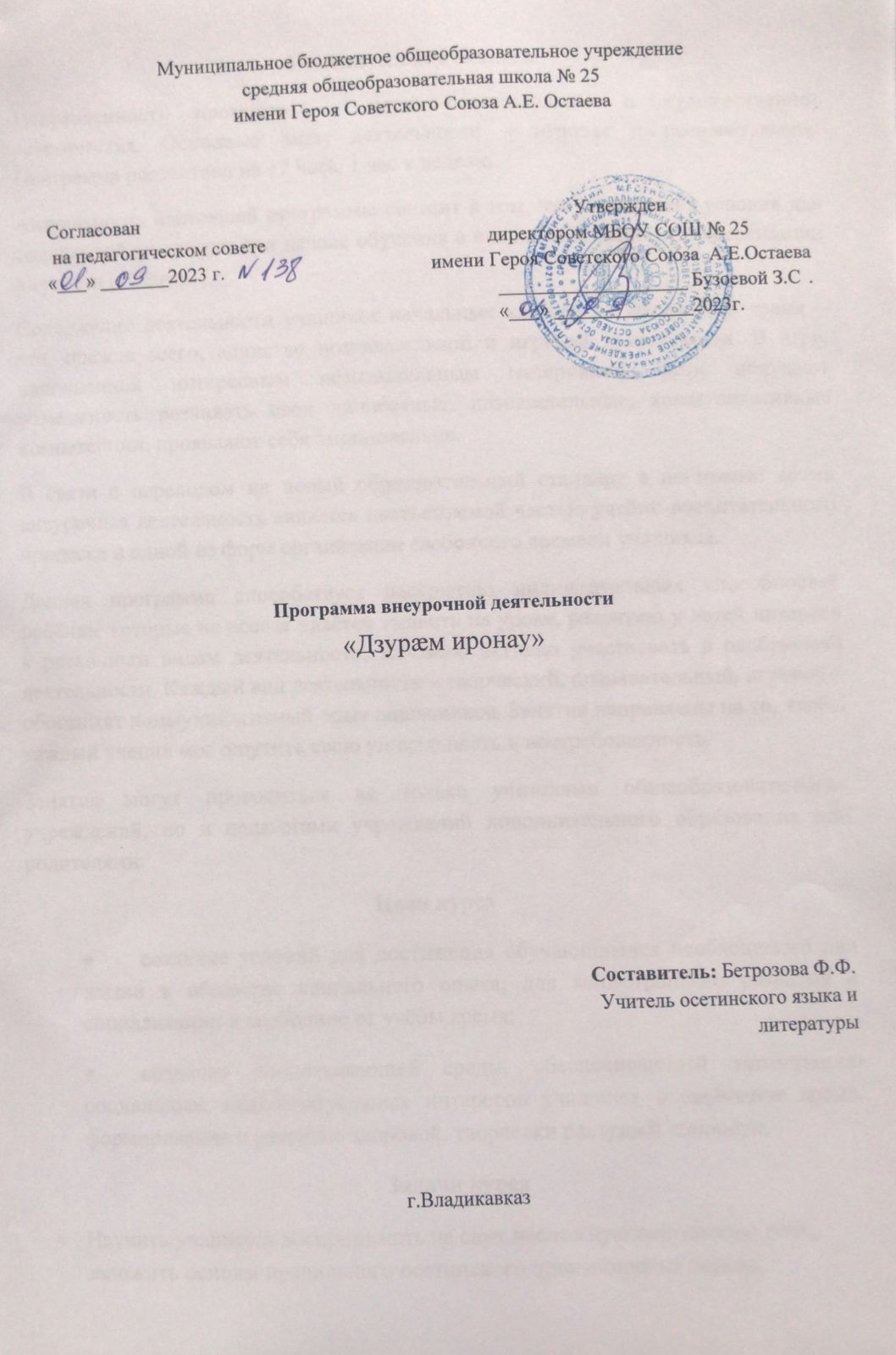 Пояснительная запискаНаправленность программы – научно-познавательная и художественно-эстетическая. Основные виды деятельности – игровая и познавательная. Программа рассчитана на 17 часа, 1 час в неделю.Актуальность настоящей программы состоит в том, что она создает условия для социальной адаптации при начале обучения в школе, творческой самореализации личности ребёнка.Содержание деятельности учащихся начальных классов во внеурочное время – это, прежде всего, единство познавательной и игровой деятельности. В игре, наполненной интересным познавательным материалом, дети получают возможность развивать свои личностные, познавательные, коммуникативные компетенции, проявляют себя эмоционально.В связи с переходом на новый образовательный стандарт в настоящее время внеурочная деятельность является неотъемлемой частью учебно-воспитательного процесса и одной из форм организации свободного времени учащихся.Данная программа способствует раскрытию индивидуальных способностей ребёнка, которые не всегда удаётся выявить на уроке, развитию у детей интереса к различным видам деятельности, желанию активно участвовать в одобряемой деятельности. Каждый вид деятельности – творческий, познавательный, игровой – обогащает коммуникативный опыт школьников. Занятия направлены на то, чтобы каждый ученик мог ощутить свою уникальность и востребованность.Занятия могут проводиться не только учителями общеобразовательных учреждений, но и педагогами учреждений дополнительного образования или родителями.Цели курсасоздание условий для достижения обучающимися необходимого для жизни в обществе социального опыта, для многогранного развития и социализации в свободное от учёбы время;создание воспитывающей среды, обеспечивающей активизацию социальных, интеллектуальных интересов учащихся в свободное время, формирование и развитие здоровой, творчески растущей личности.Задачи курсаНаучить учащихся воспринимать на слух несложную осетинскую речь, заложить основы правильного осетинского произношения звуков, звукосочетаний, слов, правильного осетинского произношения звуков, звукосочетаний, слов, правильного интонирования предложений;Создать у учащихся определенный словарный и фразеологический запас;Научить детей слушать, понимать и говорить на языке в пределах лексики и грамматических конструкций;Ожидаемые результаты:улучшение психологической и социальной комфортности в классном коллективе;развитие познавательной активности каждого ребёнка;подготовка к изучению курса осетинского языкаПланируемые личностные результатыСамоопределение:готовность и способность обучающихся к саморазвитию;внутренняя позиция школьника на основе положительного отношения к школе;принятие образа «хорошего ученика»;самостоятельность и личная ответственность за свои поступки, установка на здоровый образ жизни;начальные навыки адаптации к изучению осетинского языкаСмыслообразование:мотивация любой деятельности (социальная, учебно-познавательная и внешняя);самооценка на основе критериев успешности этой деятельности;Нравственно-этическая ориентация:уважительное отношение к осетинскому языку;краеведческая деятельностьэстетические потребности, ценности и чувства.Формы подведения итогов реализации программыВ соответствии с требованиями Федерального государственного образовательного стандарта начального общего образования в школе разработана система, ориентированная на выявление и оценивание образовательных достижений учащихся с целью итоговой оценки подготовки выпускников на ступени начального общего образования.Особенностями этой системы являются:комплексный подход к оценке результатов образования (оценка предметных, метапредметных и личностных результатов общего образования);использование таких форм и методов оценки, как практические работы, творческие работы,  наблюдение.Учебно-тематический план4. Содержание учебной программыВ первом классе в силу возрастных особенностей ребёнку трудно долго удерживать внимание на однотипных заданиях, поэтому занятия данного курса построены по принципу «спирали», то есть последовательность заданий разных видов деятельности повторяется с небольшими вариациями на каждом занятии, но сами задания различаются. При этом соблюдается принцип доступности и постепенного увеличения сложности.Основные виды заданий:физические упражнения (зарядка) с элементами актерского мастерства, развитие речевого аппарата; восприятие на слух сказок, стиховпознавательно-логические;коммуникативные.Динамические паузы позволяют создать положительный эмоциональный фон, повысить скорость психомоторных процессов, развивают двигательные способности ребёнка.Кроме того, современные научные данные подтверждают, что области коры головного мозга, отвечающие за движения пальцев и движения органов речи, расположены в непосредственной близости друг от друга. Поэтому нервные импульсы, возникающие при движениях пальцев, стимулируют активность речевых органов.В курсе систематически предлагаются задания как на развитие непосредственно речевых органов – язык, губы и т.п., так и на развитие мелкой моторики рук. Это упражнение «Разминка для лица», «Ловкие ладошки», задания, предлагающие раскрасить, заштриховать, пройти лабиринт и другие.Познавательно-логические задания формируют универсальные учебные действия, развивают внимание, память, воображение, дают опыт поиска новых решений в необычных ситуациях.Игровые задания позволяют развивать коммуникативные способности.Формы занятий могут быть разнообразными – групповая, индивидуальная, интегрированная.Виды занятий: словесные (устное изложение учителем), наглядные (наблюдение), работа по образцу, практические (рисование),  игровые.5. Методическое обеспечениепримерная рабочая программа курса;поурочные разработки для учителя;рабочие тетради для ученика.6. Материально-техническое обеспечениематериалы для оформления и детского творчества;наличие канцелярских принадлежностей – цветные карандаши, ручки, ит.д.7. Список литературыД.М. Тамбиева Устный курс русского языка изд. Просвещение 1984гЗ.Корнаева, И. Джибилова Говорим по осетински Владикавказ 2011гЗ.Корнаева, И. Джибилова Говорим по осетински Владикавказ 2011г книга для учителяА.Х. Бязыров  Осетинские народные сказки.- Изд. Иристон 1978г№ занятияТема занятияКоличество часовДата проведения занятия1Выявление уровня развития восприятия, воображения, внимания, памяти и мышления. Вводный урок.«Наша Родина»12Развитие концентрации внимания. Развитие мышления.«Мы в школе»13Совершенствование мыслительных операций.«Наш класс»14Тренировка зрительной памяти. Развитие мышления.«Наш класс»15Развитие концентрации внимания. Развитие мышления.«Наша школа»16Развитие мышления.«Учебные вещи»17Тренировка зрительной памяти. Развитие мышления.«Учебные вещи»18Совершенствование воображения.«Дом и двор»19Совершенствование мыслительных операций.	«	Дом и двор»110Развитие концентрации внимания. Развитие мышления.«Игрушки»111Тренировка зрительной памяти. Развитие мышления.«Игрушки»112Развитие концентрации внимания. Развитие мышления.«Семья»113Развитие мышления.«Семья»114Творческая работа: «Моя семья» (рисунки)115Развитие аналитических способностей. Совершенствование мыслительных операций.«Овощи и фрукты»116Совершенствование воображения.«Овощи и фрукты»117Развитие концентрации внимания. Развитие мышления.«Овощи и фрукты»1